Publicado en Madrid el 18/01/2021 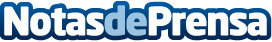  Alfarería Raimundo Sánchez, tradición e innovación de la mano de los mejores artesanosLa cocción en fuentes de barro es una de las técnicas más tradicionales para conseguir un sabor exquisito en todos los platosDatos de contacto:Miriam91 841 52 88Nota de prensa publicada en: https://www.notasdeprensa.es/alfareria-raimundo-sanchez-tradicion-e Categorias: Gastronomía Madrid Restauración Consumo http://www.notasdeprensa.es